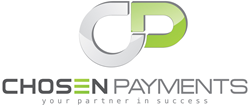 Press ReleaseFor Immediate ReleaseContact: Jim Luff805-427-9180Jim.luff@chosenpayments.comChosen Payments Wins Prestigious AwardMoorpark, Calif. – April 12, 2016Chosen Payments, a national credit card processing company based in Moorpark, Calif has been named to the First Data ISO Clients President’s Club. First Data is the world’s largest credit card payment facilitator and owner of the popular Star interbank network.This is an elite club and a sign of Chosen Payments commitment to a philosophy it refers to as “White Glove Service Delivery”.  This award is bestowed upon the top ranked payment processing companies in the nation. This is the fourth year in a row the Chosen Payments has received the award symbolizing excellence and growth in 2015.The President’s Club is the First Data’s highest sales distinction, reserved for its top producing clients. “We are very grateful to our amazing clients and partners who have helped us achieve this prestigious award” said Chosen Payments CEO, Jeff Brodsly.  Brodsly founded the company in 2008 after working for many years in the credit card processing business as a sales agent.  Brodsly stated that he started Chosen Payments with merchants in mind and had a vision of providing more than just credit card processing services.  The company motto is, “Your Partner in Success” and to that end the company has entrenched itself through financial donations and support of vertical industries including ground transportation, jewelry, uniform rental companies, optometrist offices, car dealerships and retail outlets.Chosen Payments has provided financial support and assistance to many state and national industry associations to the direct benefit of their respective members.  Brodsly serves on the board of many of the associations lending his business expertise to the mostly volunteer run organizations showing his commitment to the clients served.The company’s partnership approach includes providing personalized customer service through the use of dedicated client relationship managers and cost effective solutions. The company provides services such as credit card processing, check processing, gift/loyalty programs, ATM’s, merchant cash advance and mobile applications.   For more information about Chosen Payments, visit their website at chosenpayments.com.###